МДОУ «Детский сад №75»Консультация для родителейТема: «Игры с буквами для детей старшего дошкольного возраста»Подготовила:Учитель-логопедАрдимасова Татьяна ПавловнаЯнварь 2023г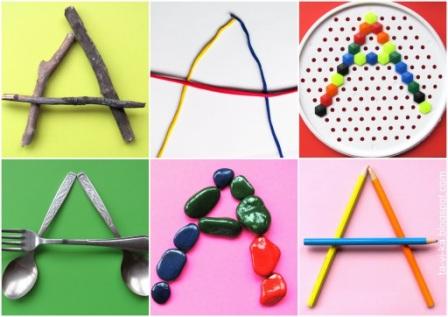      Часто знакомство с буквой происходит очень быстро, и ребенок не успевает запомнить графический образ буквы. В результате ребенок забывает или путает название буквы, а при написании неправильно располагает ее в пространстве.Обучение ребенка букве идет по направлению от звука к букве, то есть сначала ребенка знакомят с определенным звуком, учат правильно его произносить, дифференцировать на слух и в произношении, и только потом знакомят с буквой, которой обозначается этот звук на письме. Иначе говоря, необходимо связать звуковой (фонетический) образ звука со зрительным (графическим) образом.При изучении букв нужно помнить, что согласные должны произноситься так, как соответствующие данным буквам твердые звуки. Например, буква В произносится не «вэ» (как в названиях букв алфавита, а «в» (кратко).То, что необходимо запомнить родителям и детям:1. Звук – мы слышим и произносим.2. Буквы мы пишем и читаем.3. Звуки бывают гласными и согласными.Гласные звуки можно петь голосом, при этом воздух, выходящий изо рта не встречает преграды.Согласные звуки - звуки, которые нельзя петь, т. к. воздух, выходящий изо рта при их произнесении, встречает преграду.Гласных звуков шесть: А У О И Э ЫГласных букв десять: А У О И Э Ы - соответствуют звукам и четыре йотированные, которые обозначают два звука : Я-йа, Ю-йу, Е-йэ, Ё-йо.Гласные звуки обозначаются на схеме красным цветом.Согласные звуки бывают глухими и звонкими. Глухой звук образуется без участия голосовых складок, детям мы объясняем, что когда произносимглухой звук, голос спит, а при произнесении звонких звуков голос звенит (Положить руку на горлышко или закрыть уши руками). На схеме звонкие звуки обозначаем колокольчиком.Звонкие звуки: Б, В, Г, Д, Ж, З, Й, Л, М, Н, Р.Глухие звуки : К, П, С, Т, Ф, Х, Ц, Ч, Ш, Щ,Согласные звуки бывают мягкими и твёрдыми.Всегда твёрдые согласные: Ж, Ш, Ц. Всегда мягкие согласные: Й, Ч, Щ.Твёрдые звуки обозначаются на схемах синим цветом, мягкие – зелёным.Примерные игровые задания«Буква-путешественница»Материалы: картинка с изображением видов пассажирского транспорта (самолет/поезд/автобус/корабль, буквы из набора магнитных букв.Как играть? Каждую картинку с изображением вида пассажирского транспорта разделите с помощью линейки и простого карандаша на три части - условно начало, середина и конец пассажирского салона.Выберите из набора магнитных букв букву, место которой в слове будет определять ребенок. Выберите вид транспорта для "путешествия буквы". Расскажите ребенку, что буква может занять только то место в самолете/автобусе/поезде/корабле, которое указано в билете. Для того чтобы узнать, какое место занимает буква, нужно определить место звука в слове (в начале, в середине, в конце). "Билет" называете вы, а ребенок размещает букву в транспорте.Например, вы договорились, что сегодня путешествует буква Ш. Ребенок выбирает для нее самолет. Вы называете "билет" - слово ШУТКА (утрированно произносите Ш-Ш-ШУТКА). Ребенок определяет, что звук Ш в этом слове находится в начале слова и "сажает" букву в начало салона.«Дружилки»Материалы: картинки с изображением разных животных, буквы из разрезной азбуки или магнитные.Как играть? Разложите картинки с животными на одном столе а буквы на другом столе. Играйте по очереди. Сначала сами возьмите любую картинку и придумайте, с какой буквой хотело бы дружить животное, на ней изображенное. Например, СЛОН хотел бы дружить с буквой X, потому что у него есть хобот, а КОШКА с буквой М, потому что ловит мышек. Найдите соответствующую букву, расскажите, почему животное хочет дружить с этой буквой.Следующий ход ребенка. Дайте ему возможность выбрать картинку из разложенных на столе. Если ребенок не может придумать букву к этой картинке, помогите ему: задайте вопрос-подсказку.«Буква растет»Материалы: бумага для рисования, цветные карандаши или фломастеры.Как играть? Подготовьте полоски бумаги размером примерно 5x20 см. Положите полоску горизонтально. С левой стороны на полоске бумаги "посадите" (напишите) маленькую буковку, например А. Затем пишите букву А, постепенно увеличивая ее размер, до конца листа. Последняя буква должна быть написана во всю ширину листа. Расскажите ребенку, что так "буква растет". Предложите ему самому "вырастить" какую-нибудь букву.«Найди и зачеркни»Материалы: любой текст с крупным шрифтом (старая детская книжка, возможно, "Букварь" или "Азбука", рекламные листовки из почтового ящика, карандаш/фломастер/ручка.Как играть? Для первой игры выберите текст с небольшим количеством крупных букв одинакового шрифта и размера. Предложите ребенку, внимательно просматривая текст, находить и зачеркивать заданную букву, лучше ту, которую сейчас с ним заучиваете. Учите ребенка просматривать все буквы по порядку, не пропускать строчки. В другой раз букву можно обводить в кружочек, ставить под ней или над ней точку и т. п.Следующий уровень сложности - находить 2 разные буквы и обозначать их разными способами, например, подчеркнуть 0, зачеркнуть А. При выполнении заданий в таком варианте сначала предлагайте искать буквы, очевидно отличающие друг от друга, например, М и Т, Л и Ы, Я и Н, А и Е, Ф и Ш. Затем, когда ребенок научится чередовать разные способы отметки искомых букв, предлагайте буквы, в написании которых есть схожие элементы, например Н и И, П и Н, В и Р, Б и Ы, Щ и Ц, С и О, Ж и К, Г и Т.«Буквы на спине»Задание: Поиграйте с ребенком в загадки. Просто "напишите" на спине ребенка своим указательным пальцем или тупым концом карандаша известную ему букву. Спросите, какую букву вы написали. Предложите ребенку написать букву у вас на спине, а вы отгадайте. Загадывайте буквы по очереди.Вариант: Вы пишете у ребенка на спине, а он одновременно пишет эту же букву мелом на доске или фломастером на бумаге.